Wytnij historyjkę obrazkową . Ułóż według kolejności zdarzeń i opowiedz  historyjkę( może być historyjka kolorowa lub czarno – biała). 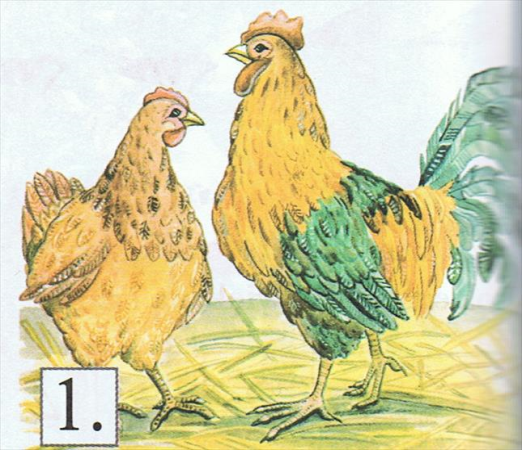 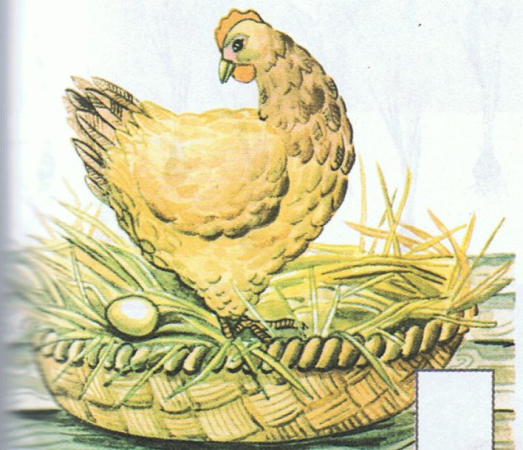 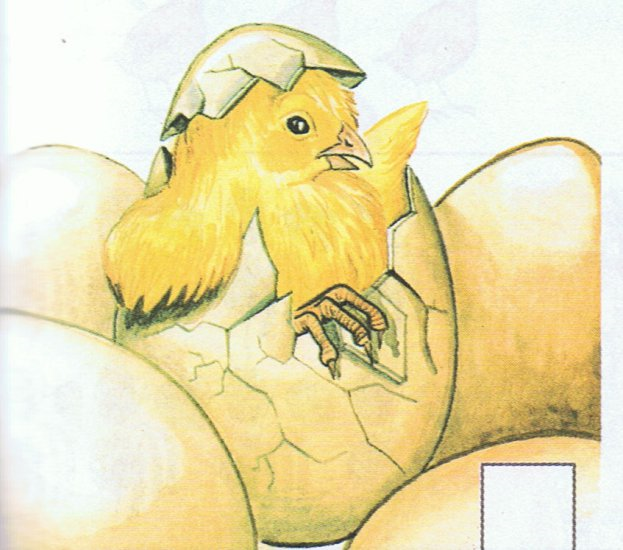 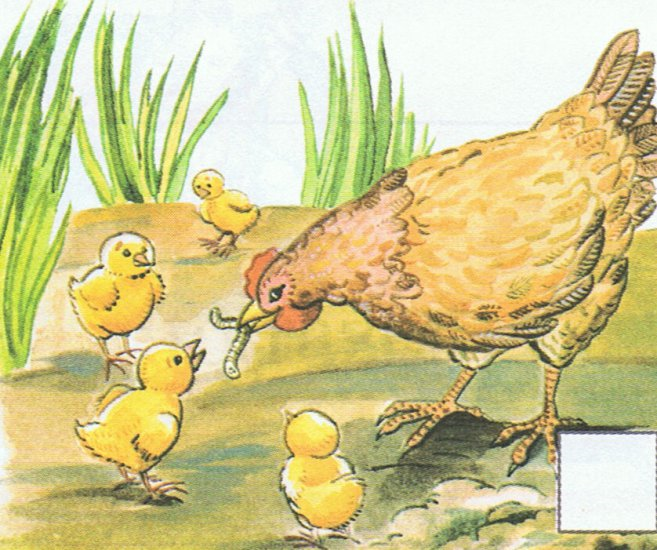 Lub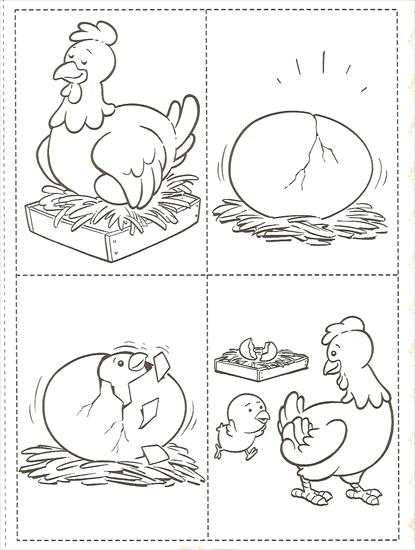   źródło - Od jajka do kury • Historyjki obrazkowe • pliki użytkownika anula.142 przechowywane w serwisie Chomikuj.pl • od kury do kury.doc, historyjka Kura i ...2.Rozmowa z dziećmi na temat różnych rodzajów jajek z wykorzystaniem ilustracjiekosfera24.pl jajka przepiórcze-źródło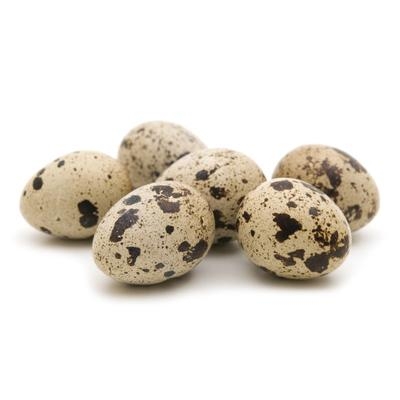 źródło - e-piotripawel.pl jajko strusie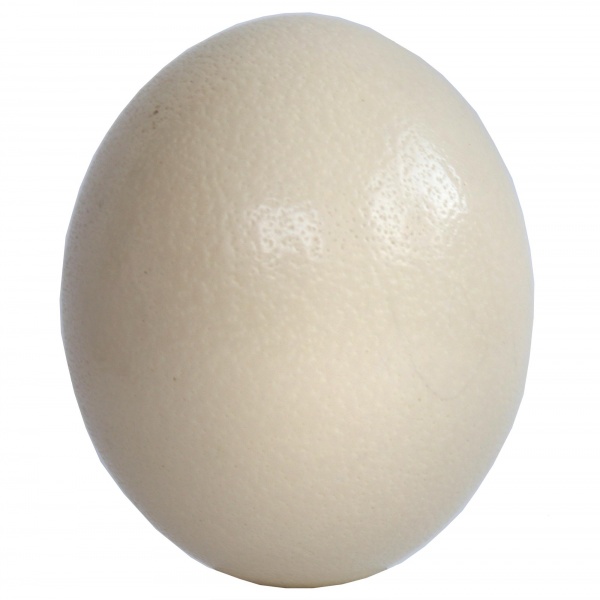 .  ( źródłoekologia.pl jajka kurze)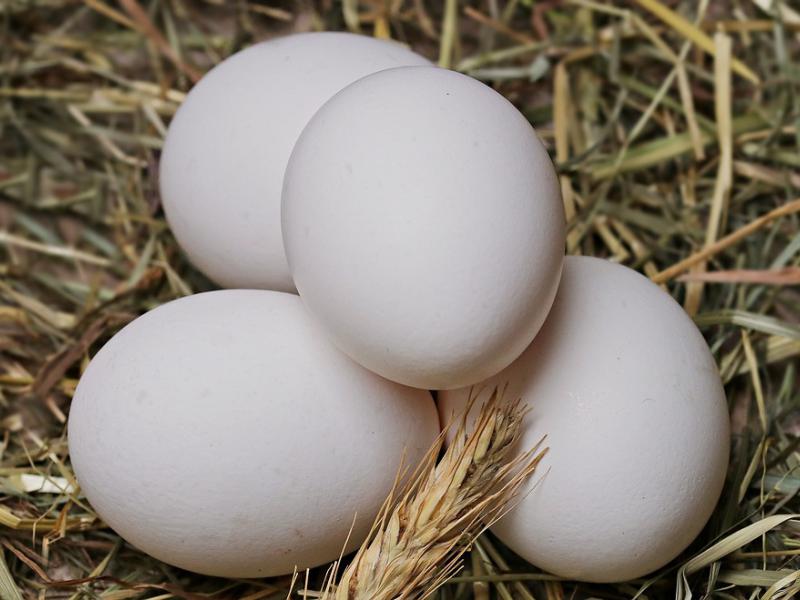 2.Ułoż zdanie z podanym wyrazem. Podziel wyrazy na sylaby ( poprzez wyklaskiwanie)jajko  kura   kurczak  święta  pisanka3.Otocz pętlą zwierzęta, które kojarzą ci się ze świętami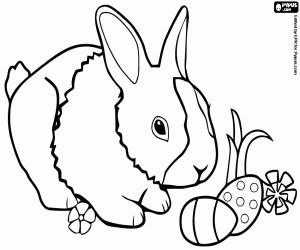 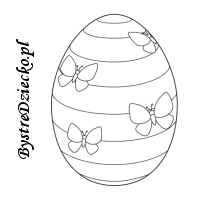 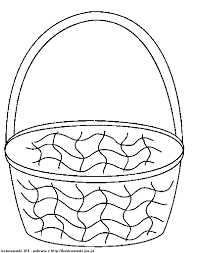 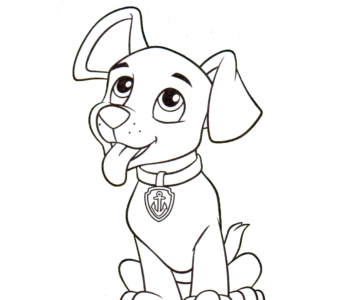 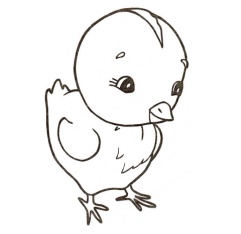 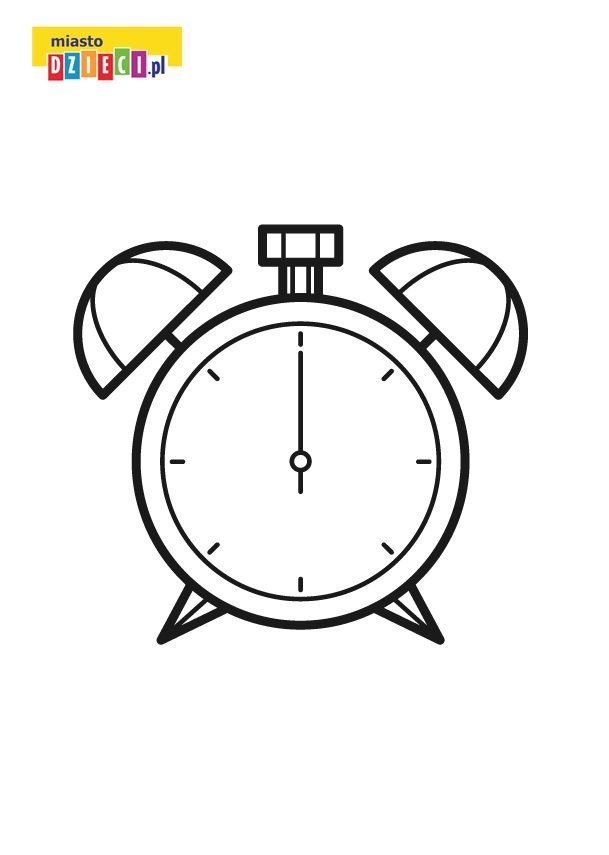 Źródło- ( obrazki)  miastodzieci.pl, supercoloring.com, kolorowanki,joe.pl  , bystre dziecko5.Połacz  kurę, strusia, przepiórkę z odpowiednim jajkiem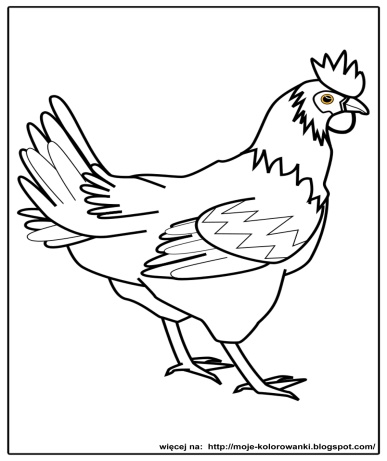 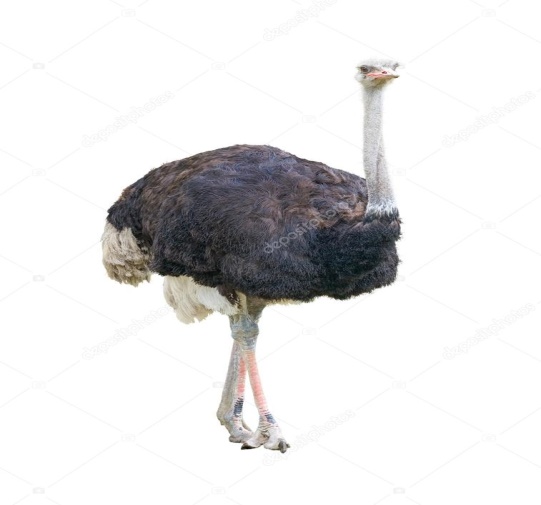 Depositphotos.com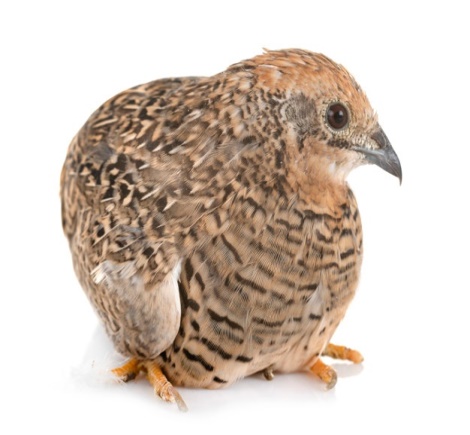 Przepiórka pl .freepik.comZabawa Zimno – ciepłoW pokoju schowany obrazek kury. Zadaniem dzieci jest odszukać kurę. Rodzic naprowadza dziecko mówiąc słowa zimno – tam gdzie obrazka nie ma, ciepło – miejsce , gdzie znajduje się obrazek8. Pokoloruj ugotowane jajko w dowolny sposóbLubpomaluj farbami koguta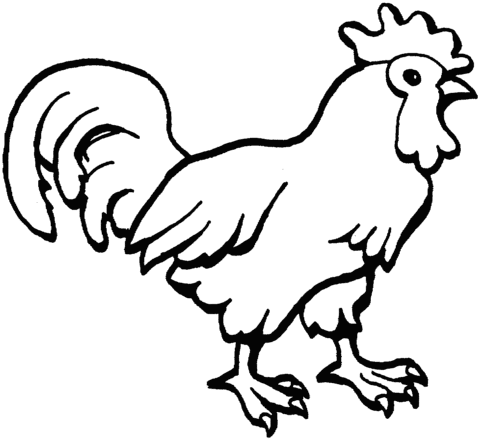 CiekawostkiPo czym poznać, że jajko jest gotowane?Gotowane jajko wiruje szybko, natomiast surowe kołysze się i obraca wolniej. Dzieje się tak, ponieważ jajko ugotowane (szczególnie to na twardo) ma stały środek, a surowe nie może obracać się łatwo i szybko - jego płynny środek przesuwa się wewnątrz skorupki na wszystkie strony.Można także sprawdzić z dziećmi jak wygląda surowe jajko  w środku.Proponuję dla chętnych obejrzenie filmików o wielkanocyhttps://www.youtube.com/watch?v=nDlJVu4rXrU 04.04https://www.youtube.com/watch?v=qKY9oeELKn4https://www.youtube.com/watch?v=6RH8hXpWnlk